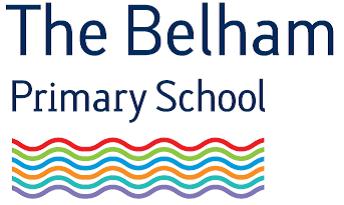 Job holder:	ECT or Experienced Class TeacherResponsible to:	The Headteacher and Local Governing BodyResponsible for:	Any member of the support staff, students and voluntary helpers allocated to the classCore Requirements of the PostTo take responsibility for the education and welfare of a designated class of children in accordance with the current School Teachers’ Pay and Conditions document, having due regard to the requirements of the National Curriculum and school policies.In fulfilling the requirements of the post, the teacher will demonstrate essential professional characteristics, and in particular will:Inspire trust and confidence in pupils and colleaguesBuild team commitment with colleagues and in the classroomEngage and motivate pupilsDemonstrate analytical thinkingImprove the quality of pupils’ learningContribute to the School Development Plan and promote the learning priorities of the SDPContribute to the development and / or implementation of school policiesUse the appraisal process to advance pupil learning and enhance professional practice in line with the school’s aspirations and prioritiesPromote the wider aspirations and values of the schoolIn addition to the requirements of a class teacher and any other agreed responsibilities, the post holder will be accountable for the following areas:	Principle Accountabilities1. 	To plan work for the class in accordance with national, and school curriculum policies and in cooperation with subject and phase leaders to ensure that the children experience a broad, balanced, 	relevant and stimulating curriculum2. 	To ensure a close match between the learning experiences offered and the individual needs of the 	children in the class, so as to give each child an opportunity to achieve to the maximum of	his/her capability3. 	To make appropriate educational provision for children with identified SEN or EAL, following the 	support and guidance of the Inclusion Manager4. 	Where possible, to make sure that the majority of the children’s work is closely linked to first hand 	practical experience5. 	To provide children with opportunities to manage their own learning and become independent learners6. 	To create a secure, happy and stimulating classroom environment, maintaining the highest standards of 	organisation, and discipline7. 	To foster each child’s self-image and esteem and establish relationships which are based on mutual 	respect8. 	To maintain a high standard of display both in the classroom and in other areas of the school9. 	To arrange for resources, equipment and materials to be available in such a way that they are properly 	cared for, easily accessible and will encourage the children to become more responsible for their own 	learning10. 	To work closely with colleagues to undertake medium and short-term planning and the implementation 	of agreed schemes of work11. 	To assess children’s progress, maintain records and provide written reports to parents and carers in 	accordance with school policies12. 	To communicate and consult with parents and carers and with outside agencies, as necessary, about 	children’s progress and attainment13. 	To ensure that the school’s aims and objectives in relation to the curriculum, equal opportunities and 	discipline are promoted in every day classroom organisation and practice14. 	To liaise with support staff both school-based, and from other external bodies as required15. 	To take up the opportunity for continuous professional development through self-directed reading, 	courses and in-service training16.	To undertake any other reasonable and relevant duties in accordance with the changing needs of the 	schoolKey Organisational ObjectivesThe post holder will contribute to the school’s objectives by:Enactment of Health and Safety requirements and initiatives as directedEnsuring compliance with Data ProtectionCommitment and contribution to improving standards for pupils as appropriateContributing to the maintenance of a caring and stimulating environment for pupilsConditions of ServiceGoverned by the National Agreement on Teachers’ Pay and Conditions, supplemented by local conditions as agreed by The Charter Schools Educational Trust.Special Conditions of ServiceBecause of the nature of the post, candidates are not entitled to withhold information regarding convictions by virtue of the Rehabilitation of Offenders Act 1974 (Exemptions) Order 1975 as amended.  Candidates are required to give details of any convictions on their application form and are expected to disclose such information at the appointed interview.Because this post allows substantial access to children, candidates are required to comply with departmental procedures in relation to Police checks.  If candidates are successful in their application, prior to taking up the post, they will be required to give written permission to the department to ascertain details from the Metropolitan Police regarding any convictions against them and, as appropriate the nature of such convictions.Equal OpportunityThe post holder will be expected to carry out all duties in the context of and in compliance with the Trust’s Equality Policy.